UNITED STATES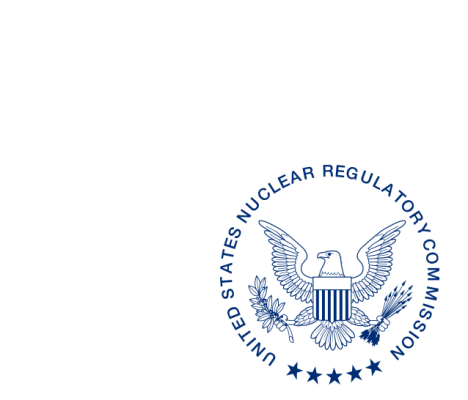 NUCLEAR REGULATORY COMMISSIONWASHINGTON, D.C. 20555-0001ALL AGREEMENT STATES, NRC NMSS, NRC REGIONS I, III and IVOPPORTUNITY TO COMMENT ON STATE AGREEMENT (SA) PROCEDURE SA-116, PERIODIC MEETINGS BETWEEN IMPEP REVIEWS (STC-20-0XX) Purpose:  To provide the National Materials Program (NMP) an opportunity to comment on the revised SA-116, Periodic Meetings Between IMPEP Reviews.Background:  Periodic Meetings serve as the platform for information exchange between IMPEP reviews.  These meetings are not evaluations but an opportunity to help the Agreement States and the NRC maintain awareness of the others’ respective radiation control programs  between Integrated Materials Performance Evaluation Program (IMPEP) reviews and to plan for future IMPEP reviews.Discussion:  This letter notifies the NMP community that NMSS procedure SA-116 has been revised to allow Agreement State and the NRC staff in the NMP community to provide comments based on their review of the procedure.  The procedure was revised to clarify and enhance roles and responsibilities of the different participants, includes information regarding the details of the one NRC periodic meeting, and timing of the periodic meeting summary. The comment period which was developed following consultation with the Organization of Agreement States, ends 60 days from the date of this letter.  Please provide comments to me or the individual listed below.If you have any questions regarding this correspondence, please contact me at (301) 415-3340, or the individual named below: POINT OF CONTACT:  Lizette Roldan-Otero, Ph.D.	E-MAIL:  lizette.roldan@nrc.govTELEPHONE:               (817) 200-1596Kevin Williams, DirectorDivision of Materials Safety, Security, State  and Tribal ProgramsOffice of Nuclear Material Safety  and Safeguard